                                         В организационный комитет                                   конкурса на присуждение                                                      Премии общественно-государственного                                     признания «Добронежец»ЗАЯВКАДата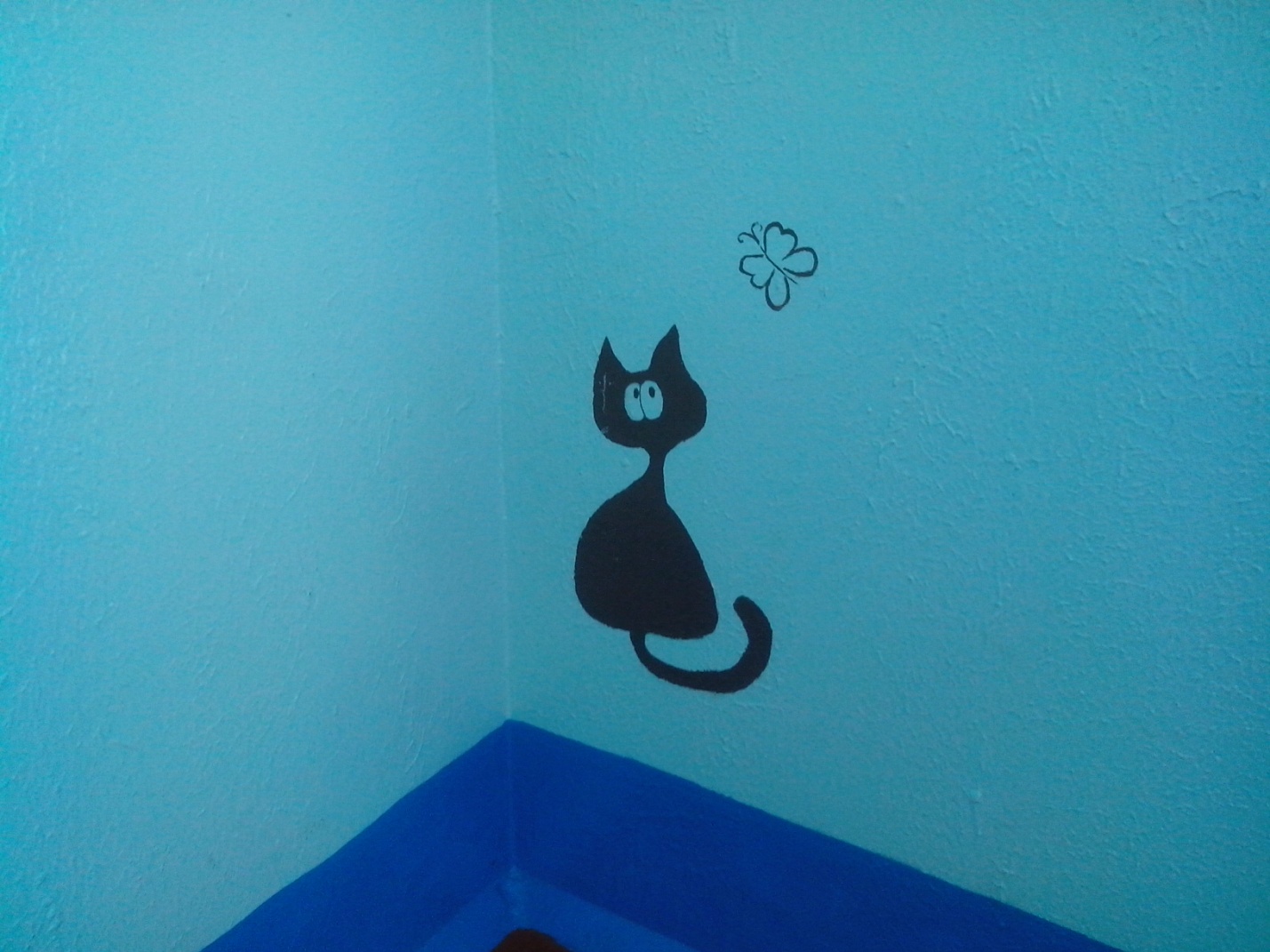 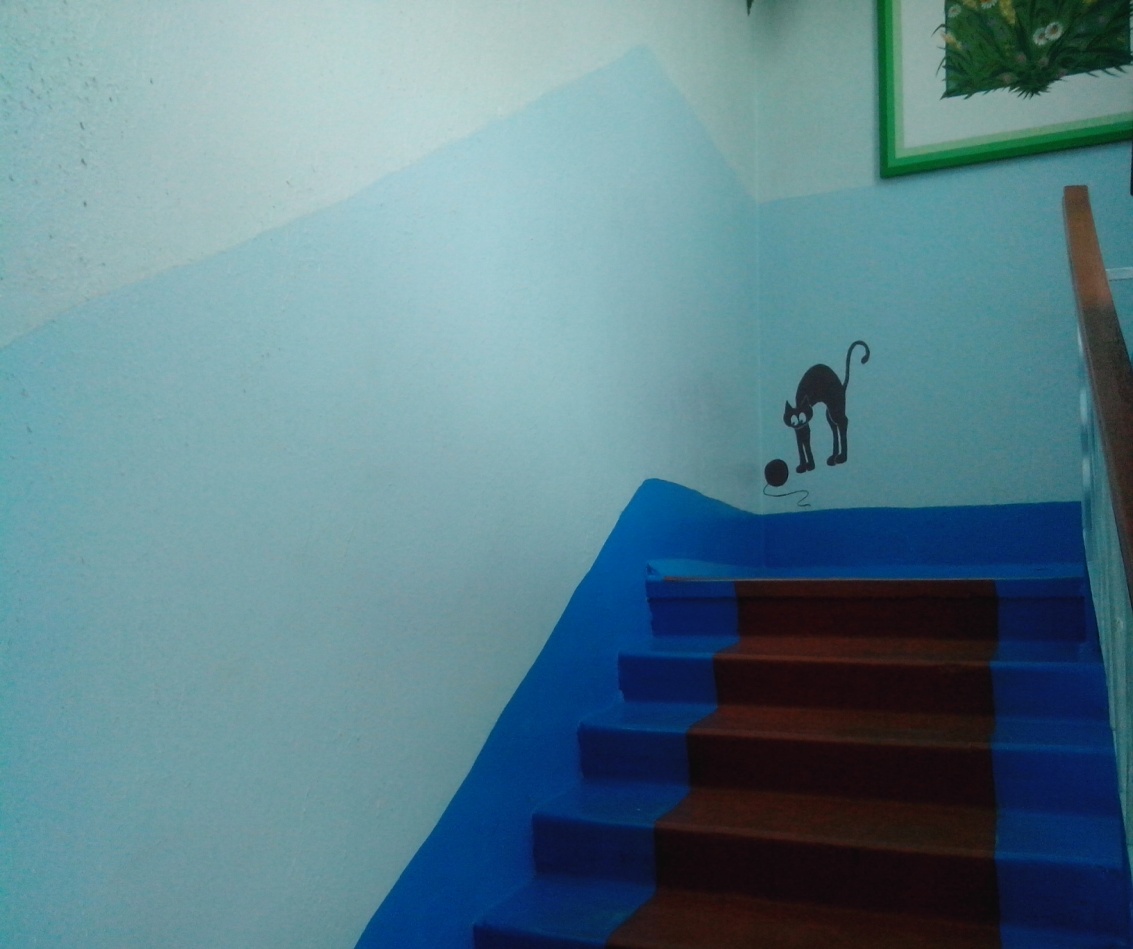 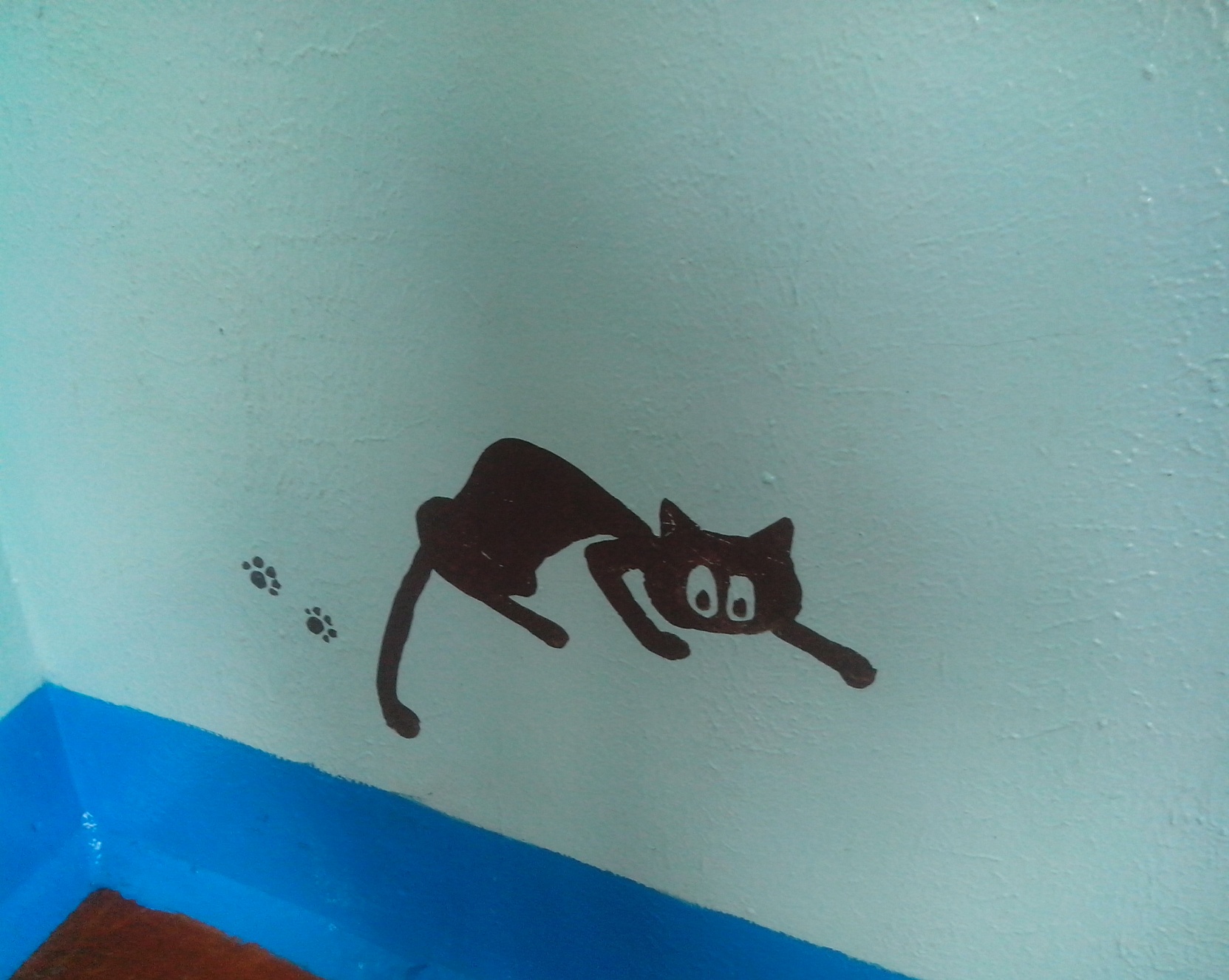 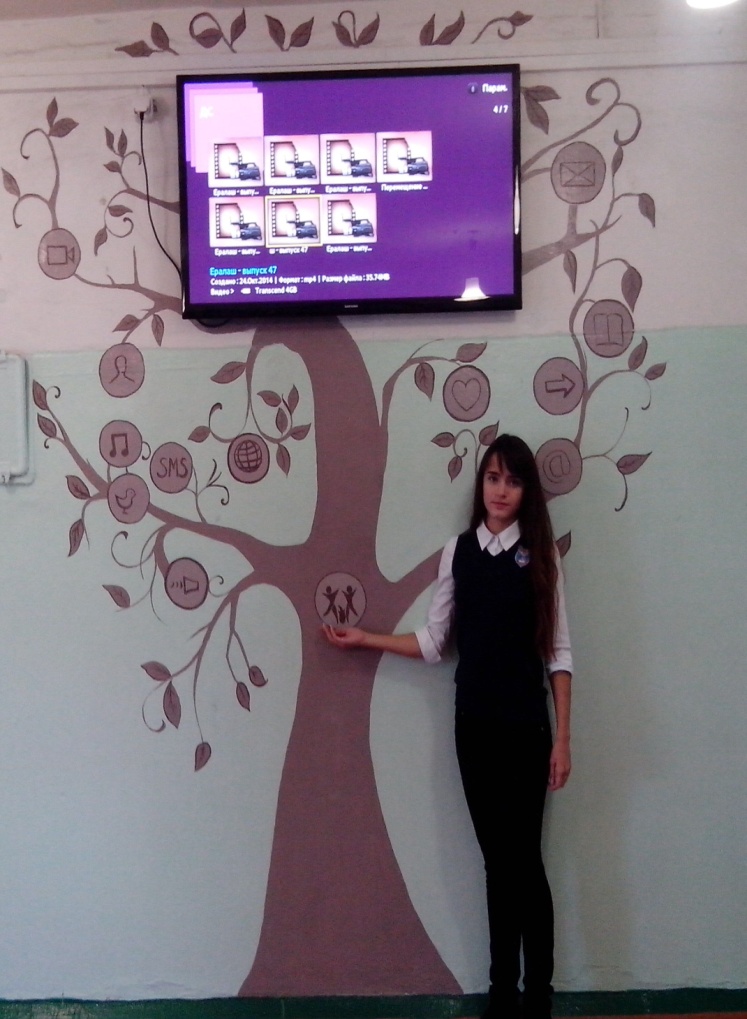 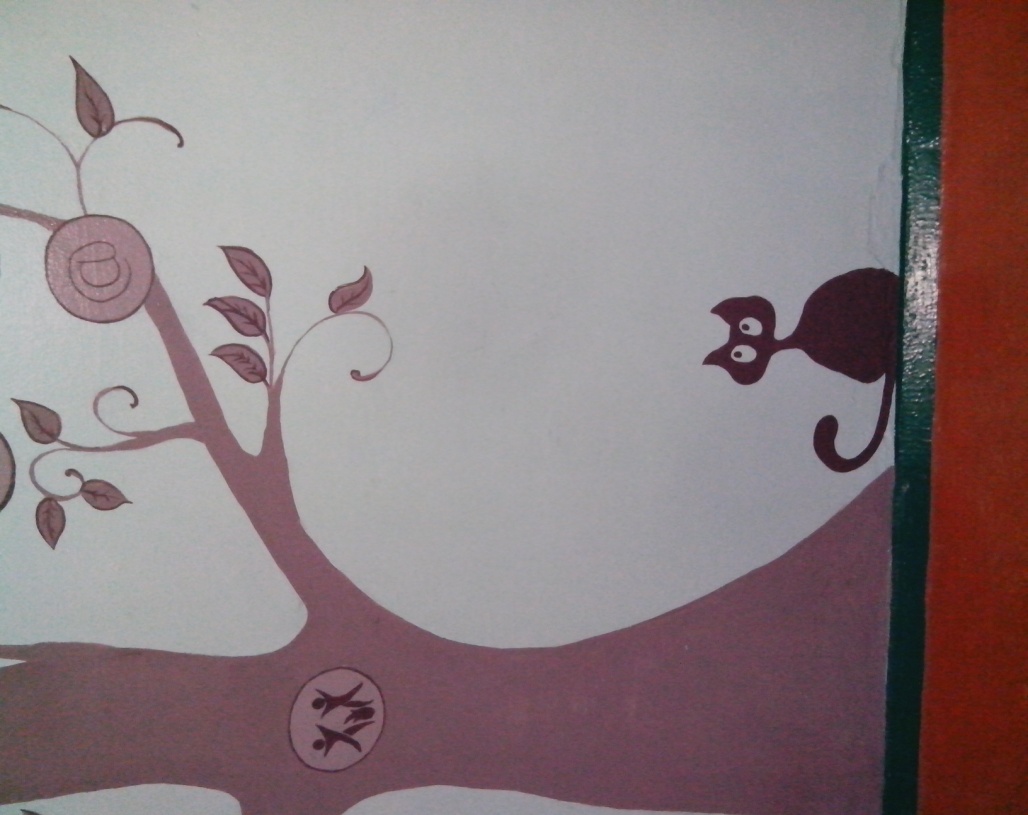 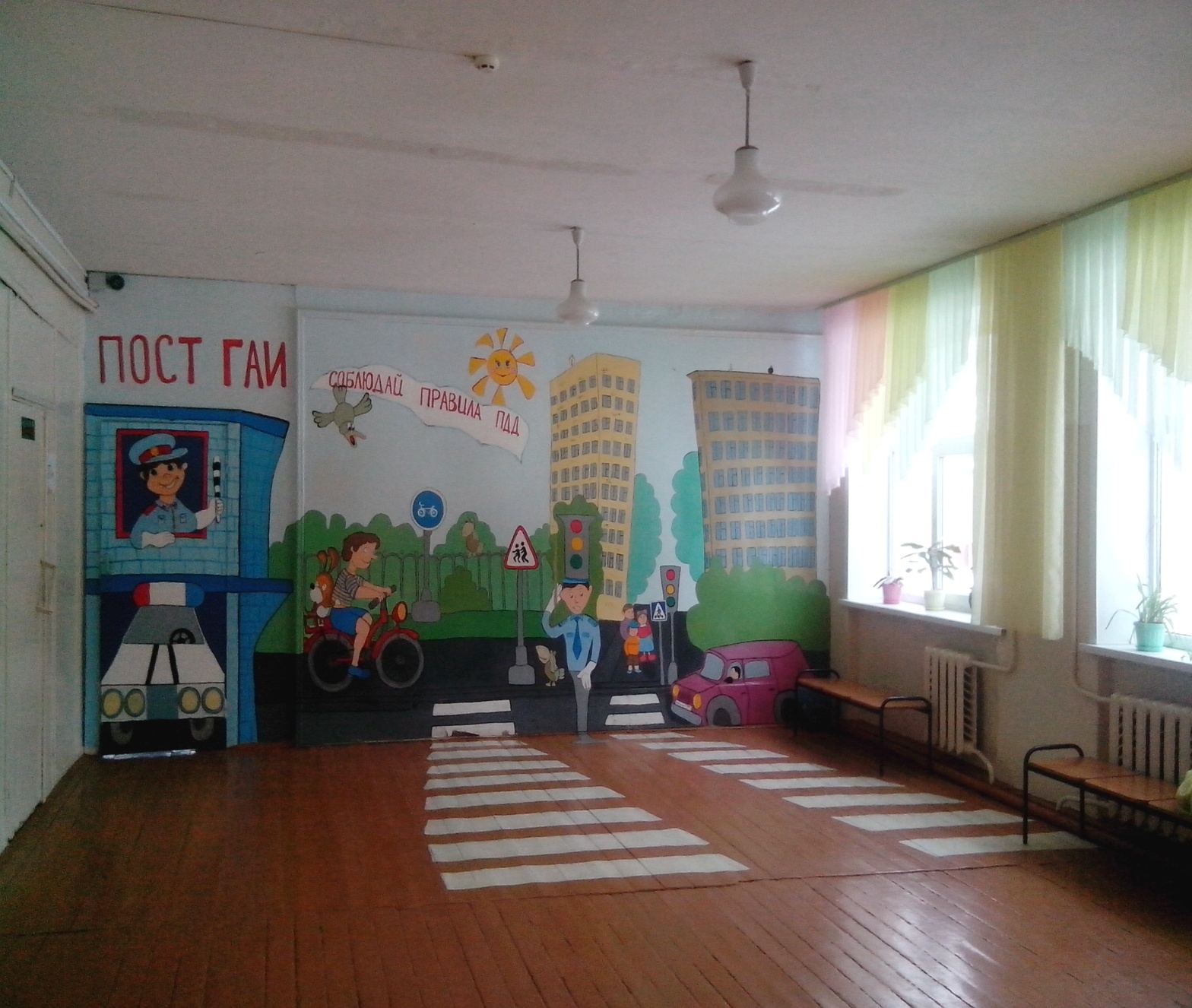 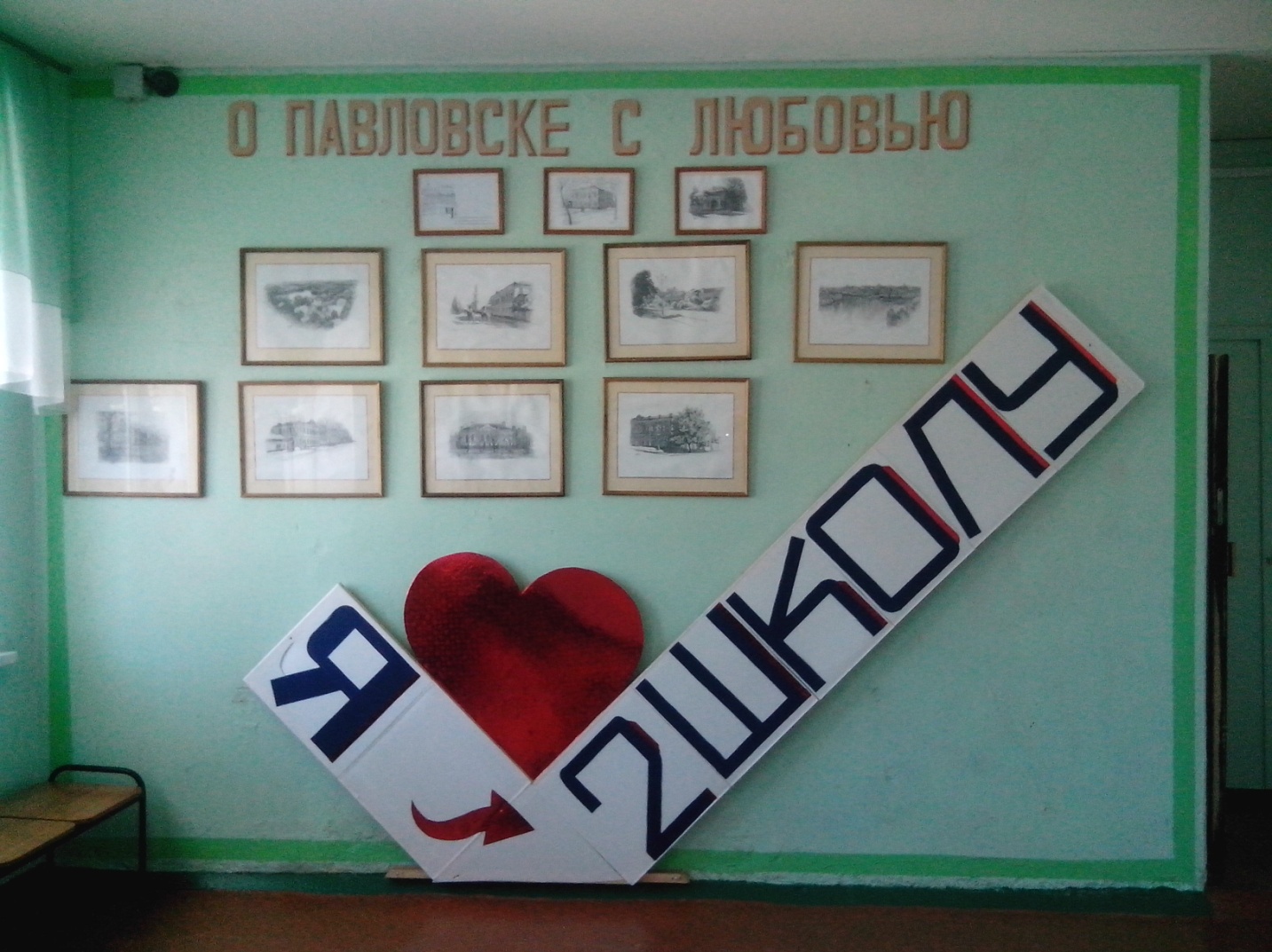 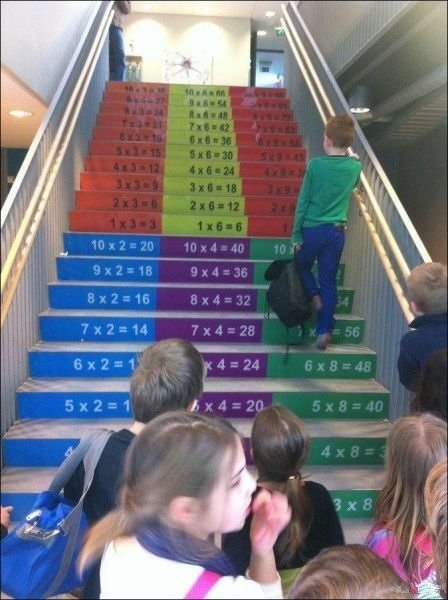 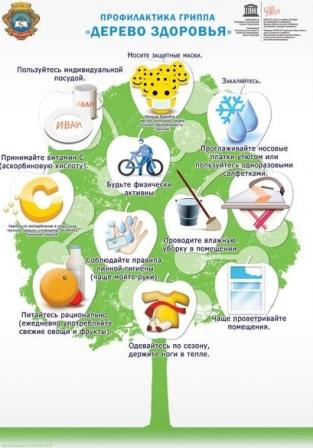 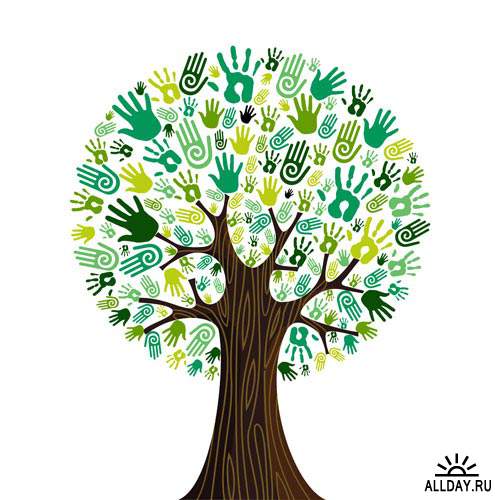 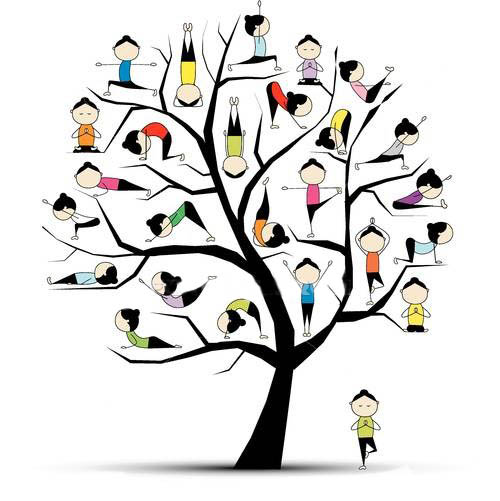 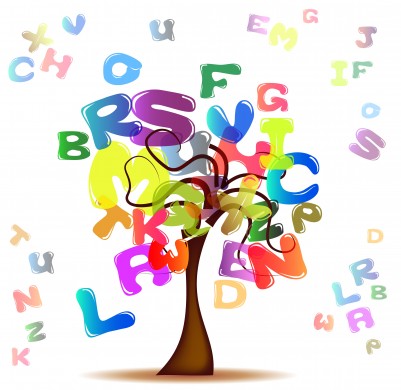 Наименование организацииМУНИЦИПАЛЬНОЕ БЮДЖЕТНОЕ ОБЩЕОБРАЗОВАТЕЛЬНОЕ УЧРЕЖДЕНИЕПАВЛОВСКАЯ СРЕДНЯЯ ОБЩЕОБРАЗОВАТЕЛЬНАЯ ШКОЛА №2Ф.И.О., должность лица представляющего проект (инициативу)Капленко Д.М заместитель директора по воспитательной работеТелефон, электронный адрес, контактное лицоКапленко Дина МихайловнаНазвание проектаНоминация «Открой свой мир»инициатива «Живые стены» Цели и задачи (проекта или инициативы)Создание благоприятных условий для обучения, воспитания детей и подростков . «Оживление стен» красочными изображениями, которые формируют эстетические вкусы подрастающих детей.
Ненавязчивое обучение – художники-оформители могут изумительно изобразить любой программный материал, что позволяет детям обучаться радостно!Краткое описание проекта или инициативыИнициатива направлена на развитие и поддержку талантливых детей и  творческой молодежи. Декорирование школы – это настоящая поэзия красок, позволяющая воссоздать на стене мир детских фантазий. Возможность освободится от негативных мыслей, расслабиться  как в процессе работы так и после. Краткие результаты по итогам реализации проектаСтела «я люблю 2 школу»Стена ПДД на первом этажеИнформационное деревоКошки (18 шт)Логические ступенькиСпортивное деревоДерево здоровой пищи 	Дерево УспехаИнициатива как форма воспитания, позволит развить творческие возможности у учащихся. Создавая красоту, преобразуя среду в которой мы живём, ребята преобразуют в первую очередь себя Список приложенийФотографии 